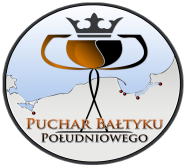 Кубок командора Калининградского областного яхт-клуба Кубок командора Калининградского областного яхт-клуба Кубок командора Калининградского областного яхт-клуба Кубок командора Калининградского областного яхт-клуба ГонкаСтарт (hh:mm:ss)Время гонкиветер (°B)Место и время проведения регатыМесто и время проведения регатыМесто и время проведения регатыМесто и время проведения регатыМесто и время проведения регаты19-21.06.2014 19-21.06.2014 19-21.06.2014 19-21.06.2014 I21.40 12.09.50 7 Организатор: название, адрес, телефон, e-MailОрганизатор: название, адрес, телефон, e-MailОрганизатор: название, адрес, телефон, e-MailОрганизатор: название, адрес, телефон, e-MailОрганизатор: название, адрес, телефон, e-MailКОЯК, Калининград, +79005653829, yachtclub.kd@mail.ru  КОЯК, Калининград, +79005653829, yachtclub.kd@mail.ru  КОЯК, Калининград, +79005653829, yachtclub.kd@mail.ru  КОЯК, Калининград, +79005653829, yachtclub.kd@mail.ru  IIАкватория/трасса регатАкватория/трасса регатАкватория/трасса регатАкватория/трасса регатАкватория/трасса регат Гданьский залив Гданьский залив Гданьский залив Гданьский заливIIIИмя и фамилия (подающего отчёт)Имя и фамилия (подающего отчёт)Имя и фамилия (подающего отчёт)Имя и фамилия (подающего отчёт)Имя и фамилия (подающего отчёт)e-Maile-MailтелефонтелефонIV Медведев Роман Медведев Роман Медведев Роман Медведев Роман Медведев Романromanklgd@gmail.comromanklgd@gmail.com+79005653829+79005653829V Медведев Роман Медведев Роман Медведев Роман Медведев Роман Медведев Романromanklgd@gmail.comromanklgd@gmail.com+79005653829+79005653829VILpРулевойРулевойРулевойРулевойЯхтаЯхтаЯхтаЯхтаVIILpФамилияИмяe-Mail или телефонКлубная принадлежностьНазвание№ на парусеГруппа KWR, ORC, OpenМесто в группеVIII1 Сошкин Валерий +79062337278  КОЯКЮЛИЯ RUS 240 KWR 1ПримечанияПримечанияПримечанияПримечания2Корнилов  Андрей +79118509705  КОЯК САМСАРАRUS 217  KWR23СараневичАлександр +79062332681  КОЯК ОДИССЕЙRUS 167 KWR 34Скоротский Виктор +79622555378 БПА  АРКТИКАRUS 863 KWR 45Ващук Александр +79527918216 КОЯК  НЕВОRUS 1558 KWR 56